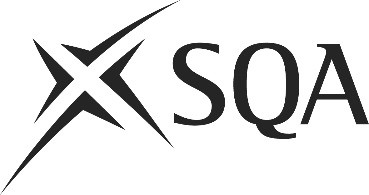 Unit PPL2PRD10 (HL0N 04)	Produce Cold Starters and SaladsI confirm that the evidence detailed in this unit is my own work.I confirm that the candidate has achieved all the requirements of this unit.I confirm that the candidate’s sampled work meets the standards specified for this unit and may be presented for external verification.Unit PPL2PRD10 (HL0N 04)	Produce Cold Starters and SaladsThis page is intentionally blankUnit PPL2PRD10 (HL0N 04)	Produce Cold Starters and SaladsUnit PPL2PRD10 (HL0N 04)	Produce Cold Starters and SaladsUnit PPL2PRD10 (HL0N 04)	Produce Cold Starters and SaladsUnit PPL2PRD10 (HL0N 04)	Produce Cold Starters and SaladsSupplementary evidenceCandidate’s nameCandidate’s signatureDateAssessor’s nameAssessor’s signatureDateCountersigning — Assessor’s name(if applicable)Countersigning — Assessor’s signature(if applicable)DateInternal verifier’s nameInternal verifier’s signatureDateCountersigning — Internal verifier’s name(if applicable)Countersigning — Internal verifier’s signature(if applicable)DateExternal Verifier’s initials and date (if sampled)Unit overviewThis unit is about producing basic cold starters and salads. It covers how you would safely prepare the dishes, finishing, dressing and presentation skills.Sufficiency of evidenceThere must be sufficient evidence to ensure that the candidate can consistently achieve the required standard over a period of time in the workplace or approved realistic working environment.Performance criteriaWhat you must do:There must be evidence for all Performance Criteria (PC). The assessor must assess PCs 1–6 by directly observing the candidate’s work.PC 7 may be assessed by alternative methods if observation is not possible.1	Ensure that the preparation area is clean, undamaged and ready for use according to your workplace standard2	Ensure that the equipment (including waste containers) is clean, appropriate for the task, undamaged, where it should be and switched on ready for use3	Check that all ingredients meet the dish, food safety and your workplace requirements4	Prepare and combine the ingredients to meet dish requirements5	Check the finished dish has the correct colour, texture, consistency and flavour6	Present and finish the dish to meet customer and your workplace requirements7	Store any ingredients not for immediate use according to workplace and food safety requirementScope/RangeScope/RangeWhat you must cover:What you must cover:All scope/range must be covered. There must be performance evidence, gathered through direct observation by the assessor of the candidate’s work for a minimum of:All scope/range must be covered. There must be performance evidence, gathered through direct observation by the assessor of the candidate’s work for a minimum of:five from:(a)	cooked or cured meats or meat products(b)	fish or shellfish or fish products(c)	cheese and dairy products(d)	cold dressings or sauces or dips(e)	salad or vegetables or fruit(f)	bread products(g)	pastry productsfive from:(h)	washing(i)	slicing(j)	defrosting(k)	portioning(l)	combining ingredients(m)	garnishing(n)	adding an accompaniment(o)	presenting(p)	dressingEvidence for the remaining points under ‘what you must cover’ may be assessed through questioning or witness testimony.Evidence for the remaining points under ‘what you must cover’ may be assessed through questioning or witness testimony.Evidence referenceEvidence descriptionDatePerformance criteriaPerformance criteriaPerformance criteriaPerformance criteriaPerformance criteriaPerformance criteriaPerformance criteriaEvidence referenceEvidence descriptionDateWhat you must doWhat you must doWhat you must doWhat you must doWhat you must doWhat you must doWhat you must doEvidence referenceEvidence descriptionDate1234567Evidence referenceEvidence descriptionDateScope/RangeScope/RangeScope/RangeScope/RangeScope/RangeScope/RangeScope/RangeScope/RangeScope/RangeScope/RangeScope/RangeScope/RangeScope/RangeScope/RangeScope/RangeScope/RangeEvidence referenceEvidence descriptionDateWhat you must coverWhat you must coverWhat you must coverWhat you must coverWhat you must coverWhat you must coverWhat you must coverWhat you must coverWhat you must coverWhat you must coverWhat you must coverWhat you must coverWhat you must coverWhat you must coverWhat you must coverWhat you must coverEvidence referenceEvidence descriptionDateabcdefghijklmnopKnowledge and understandingKnowledge and understandingEvidence referenceand dateWhat you must know and understandWhat you must know and understandEvidence referenceand dateFor those knowledge statements that relate to how the candidate should do something, the assessor may be able to infer that the candidate has the necessary knowledge from observing their performance or checking products of their work. In all other cases, evidence of the candidate’s knowledge and understanding must be gathered by alternative methods of assessment (eg oral or written questioning).For those knowledge statements that relate to how the candidate should do something, the assessor may be able to infer that the candidate has the necessary knowledge from observing their performance or checking products of their work. In all other cases, evidence of the candidate’s knowledge and understanding must be gathered by alternative methods of assessment (eg oral or written questioning).Evidence referenceand date1Safe and hygienic working practices when preparing cold starters and salads2How to check that the ingredients meet your workplace requirements and are fit for use, of the correct quality and quantity3Why and to whom you should report any problems with ingredients4How to carry out the relevant preparation and finishing methods for each dish and which accompaniments or dressings are suitable for each dish5Healthy eating options when preparing and finishing cold starters and salads6How to present cold starters and salads in a way that meets your customers’ high expectations and your workplace standards7The correct storage requirements for ingredients not for immediate consumption8The types of unexpected situations that may occur when preparing and finishing cold starters and saladsEvidenceEvidenceDate123456Assessor feedback on completion of the unit